BERITA ACARA PERKULIAHAN SEMESTER ANTARADosen 				: Ir.Nurmaidah., M.TMata Kuliah			: REKAYASA HIDROLOGISem / Jur / Grup		:Tahun Ajaran			: 2021/2022Waktu				:	Mengetahui :	Wakil Dekan Bid Pendidikan, 	Penelitian dan Pengabdian                                          	Susilawati, S.Kom, M.KomPertemuan Ke-TanggalMateri KuliahParafParafParafPertemuan Ke-TanggalMateri KuliahKelasDosenKa.Prodi12345678910111213141516                                                                                                                 Wakil Dekan Bid Pendidikan,                                                                                                                 Penelitian dan Pengabdian                                                                                                                                                           Susilawati, S.Kom, M.Kom                                                                                                                 Wakil Dekan Bid Pendidikan,                                                                                                                 Penelitian dan Pengabdian                                                                                                                                                           Susilawati, S.Kom, M.Kom                                                                                                                 Wakil Dekan Bid Pendidikan,                                                                                                                 Penelitian dan Pengabdian                                                                                                                                                           Susilawati, S.Kom, M.Kom                                                                                                                 Wakil Dekan Bid Pendidikan,                                                                                                                 Penelitian dan Pengabdian                                                                                                                                                           Susilawati, S.Kom, M.Kom                                                                                                                 Wakil Dekan Bid Pendidikan,                                                                                                                 Penelitian dan Pengabdian                                                                                                                                                           Susilawati, S.Kom, M.Kom                                                                                                                 Wakil Dekan Bid Pendidikan,                                                                                                                 Penelitian dan Pengabdian                                                                                                                                                           Susilawati, S.Kom, M.Kom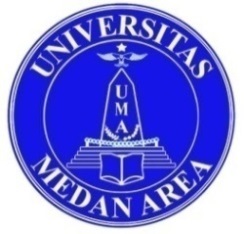 Mata Kuliah		: REKAYASA HIDROLOGIMata Kuliah		: REKAYASA HIDROLOGIMata Kuliah		: REKAYASA HIDROLOGIMata Kuliah		: REKAYASA HIDROLOGIMata Kuliah		: REKAYASA HIDROLOGIMata Kuliah		: REKAYASA HIDROLOGIMata Kuliah		: REKAYASA HIDROLOGIMata Kuliah		: REKAYASA HIDROLOGIMata Kuliah		: REKAYASA HIDROLOGIMata Kuliah		: REKAYASA HIDROLOGIMata Kuliah		: REKAYASA HIDROLOGIMata Kuliah		: REKAYASA HIDROLOGIMata Kuliah		: REKAYASA HIDROLOGIMata Kuliah		: REKAYASA HIDROLOGIMata Kuliah		: REKAYASA HIDROLOGIMata Kuliah		: REKAYASA HIDROLOGIMata Kuliah		: REKAYASA HIDROLOGIMata Kuliah		: REKAYASA HIDROLOGIMata Kuliah		: REKAYASA HIDROLOGIMata Kuliah		: REKAYASA HIDROLOGIMata Kuliah		: REKAYASA HIDROLOGIMata Kuliah		: REKAYASA HIDROLOGIMata Kuliah		: REKAYASA HIDROLOGIMata Kuliah		: REKAYASA HIDROLOGIMata Kuliah		: REKAYASA HIDROLOGIMata Kuliah		: REKAYASA HIDROLOGIMata Kuliah		: REKAYASA HIDROLOGIMata Kuliah		: REKAYASA HIDROLOGIMata Kuliah		: REKAYASA HIDROLOGIMata Kuliah		: REKAYASA HIDROLOGIMata Kuliah		: REKAYASA HIDROLOGIMata Kuliah		: REKAYASA HIDROLOGIProgram Studi		: Teknik SipilProgram Studi		: Teknik SipilProgram Studi		: Teknik SipilProgram Studi		: Teknik SipilProgram Studi		: Teknik SipilProgram Studi		: Teknik SipilProgram Studi		: Teknik SipilProgram Studi		: Teknik SipilProgram Studi		: Teknik SipilProgram Studi		: Teknik SipilProgram Studi		: Teknik SipilProgram Studi		: Teknik SipilProgram Studi		: Teknik SipilProgram Studi		: Teknik SipilProgram Studi		: Teknik SipilProgram Studi		: Teknik SipilProgram Studi		: Teknik SipilProgram Studi		: Teknik SipilProgram Studi		: Teknik SipilProgram Studi		: Teknik SipilProgram Studi		: Teknik SipilProgram Studi		: Teknik SipilProgram Studi		: Teknik SipilProgram Studi		: Teknik SipilProgram Studi		: Teknik SipilProgram Studi		: Teknik SipilProgram Studi		: Teknik SipilProgram Studi		: Teknik SipilProgram Studi		: Teknik SipilProgram Studi		: Teknik SipilProgram Studi		: Teknik SipilProgram Studi		: Teknik SipilDAFTAR HADIR PERKULIAHAN SEMESTER ANTARA T.A. 2021/2022DAFTAR HADIR PERKULIAHAN SEMESTER ANTARA T.A. 2021/2022DAFTAR HADIR PERKULIAHAN SEMESTER ANTARA T.A. 2021/2022DAFTAR HADIR PERKULIAHAN SEMESTER ANTARA T.A. 2021/2022DAFTAR HADIR PERKULIAHAN SEMESTER ANTARA T.A. 2021/2022DAFTAR HADIR PERKULIAHAN SEMESTER ANTARA T.A. 2021/2022DAFTAR HADIR PERKULIAHAN SEMESTER ANTARA T.A. 2021/2022DAFTAR HADIR PERKULIAHAN SEMESTER ANTARA T.A. 2021/2022DAFTAR HADIR PERKULIAHAN SEMESTER ANTARA T.A. 2021/2022DAFTAR HADIR PERKULIAHAN SEMESTER ANTARA T.A. 2021/2022DAFTAR HADIR PERKULIAHAN SEMESTER ANTARA T.A. 2021/2022DAFTAR HADIR PERKULIAHAN SEMESTER ANTARA T.A. 2021/2022DAFTAR HADIR PERKULIAHAN SEMESTER ANTARA T.A. 2021/2022DAFTAR HADIR PERKULIAHAN SEMESTER ANTARA T.A. 2021/2022DAFTAR HADIR PERKULIAHAN SEMESTER ANTARA T.A. 2021/2022Dosen Pengasuh	: Ir.Nurmaidah., M.TDosen Pengasuh	: Ir.Nurmaidah., M.TDosen Pengasuh	: Ir.Nurmaidah., M.TDosen Pengasuh	: Ir.Nurmaidah., M.TDosen Pengasuh	: Ir.Nurmaidah., M.TDosen Pengasuh	: Ir.Nurmaidah., M.TDosen Pengasuh	: Ir.Nurmaidah., M.TDosen Pengasuh	: Ir.Nurmaidah., M.TDosen Pengasuh	: Ir.Nurmaidah., M.TDosen Pengasuh	: Ir.Nurmaidah., M.TDosen Pengasuh	: Ir.Nurmaidah., M.TDosen Pengasuh	: Ir.Nurmaidah., M.TDosen Pengasuh	: Ir.Nurmaidah., M.TDosen Pengasuh	: Ir.Nurmaidah., M.TDosen Pengasuh	: Ir.Nurmaidah., M.TDosen Pengasuh	: Ir.Nurmaidah., M.TDosen Pengasuh	: Ir.Nurmaidah., M.TDosen Pengasuh	: Ir.Nurmaidah., M.TDosen Pengasuh	: Ir.Nurmaidah., M.TDosen Pengasuh	: Ir.Nurmaidah., M.TDosen Pengasuh	: Ir.Nurmaidah., M.TDosen Pengasuh	: Ir.Nurmaidah., M.TDosen Pengasuh	: Ir.Nurmaidah., M.TDosen Pengasuh	: Ir.Nurmaidah., M.TDosen Pengasuh	: Ir.Nurmaidah., M.TDosen Pengasuh	: Ir.Nurmaidah., M.TDosen Pengasuh	: Ir.Nurmaidah., M.TDosen Pengasuh	: Ir.Nurmaidah., M.TDosen Pengasuh	: Ir.Nurmaidah., M.TDosen Pengasuh	: Ir.Nurmaidah., M.TDosen Pengasuh	: Ir.Nurmaidah., M.TDosen Pengasuh	: Ir.Nurmaidah., M.TNo.N A M AN A M AN A M AN P MN P MTATAP MUKA PERKULIAHANTATAP MUKA PERKULIAHANTATAP MUKA PERKULIAHANTATAP MUKA PERKULIAHANTATAP MUKA PERKULIAHANTATAP MUKA PERKULIAHANTATAP MUKA PERKULIAHANTATAP MUKA PERKULIAHANTATAP MUKA PERKULIAHANTATAP MUKA PERKULIAHANTATAP MUKA PERKULIAHANTATAP MUKA PERKULIAHANTATAP MUKA PERKULIAHANTATAP MUKA PERKULIAHANTATAP MUKA PERKULIAHANTATAP MUKA PERKULIAHANTATAP MUKA PERKULIAHANTATAP MUKA PERKULIAHANTATAP MUKA PERKULIAHANTATAP MUKA PERKULIAHANTATAP MUKA PERKULIAHANTATAP MUKA PERKULIAHANTATAP MUKA PERKULIAHANTATAP MUKA PERKULIAHANTATAP MUKA PERKULIAHANTATAP MUKA PERKULIAHANTATAP MUKA PERKULIAHANTATAP MUKA PERKULIAHANTATAP MUKA PERKULIAHANTATAP MUKA PERKULIAHANTATAP MUKA PERKULIAHANTATAP MUKA PERKULIAHANTATAP MUKA PERKULIAHANTATAP MUKA PERKULIAHANTATAP MUKA PERKULIAHANTATAP MUKA PERKULIAHANTATAP MUKA PERKULIAHANTATAP MUKA PERKULIAHANTATAP MUKA PERKULIAHANTATAP MUKA PERKULIAHANTATAP MUKA PERKULIAHANTATAP MUKA PERKULIAHANTATAP MUKA PERKULIAHANTATAP MUKA PERKULIAHANTATAP MUKA PERKULIAHANTATAP MUKA PERKULIAHANTATAP MUKA PERKULIAHANJLHJLHNo.N A M AN A M AN A M AN P MN P M1123334455566778889910101011121213131414141515151515151515161616161616161ESRA LOGITA NAINGGOLANESRA LOGITA NAINGGOLANESRA LOGITA NAINGGOLAN1881101451881101452BOYSA BANJARNAHORBOYSA BANJARNAHORBOYSA BANJARNAHOR1981100421981100423CANDRA RIO JONATHAN TAMBUNANCANDRA RIO JONATHAN TAMBUNANCANDRA RIO JONATHAN TAMBUNAN1981100431981100434FRANS JUNEDI PANDIANGANFRANS JUNEDI PANDIANGANFRANS JUNEDI PANDIANGAN1981100531981100535YOSDANI SYAHPUTRA SIHOMBINGYOSDANI SYAHPUTRA SIHOMBINGYOSDANI SYAHPUTRA SIHOMBING1981100911981100916ANDRE SETIAWAN SIREGARANDRE SETIAWAN SIREGARANDRE SETIAWAN SIREGAR19811016319811016378910HARI: TANGGAL: TANDATANGAN DOSEN: TANDATANGAN KOMISARIS: